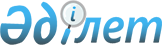 О ставках платы за негативное воздействие на окружающую среду по Западно-Казахстанской областиРешение Западно-Казахстанского областного маслихата от 7 декабря 2018 года № 21-8. Зарегистрировано Департаментом юстиции Западно-Казахстанской области 21 декабря 2018 года № 5452.
      Сноска. Заголовок решения – в редакции решения Западно-Казахстанского областного маслихата от 07.09.2022 № 13-1 (вводится в действие по истечении десяти календарных дней после дня его первого официального опубликования).
      В соответствии с Кодексом Республики Казахстан от 25 декабря 2017 года "О налогах и других обязательных платежах в бюджет (Налоговый кодекс)", Законом Республики Казахстан от 23 января 2001 года "О местном государственном управлении и самоуправлении в Республике Казахстан" Западно-Казахстанский областной маслихат РЕШИЛ:
      1. Утвердить ставки платы за негативное воздействие на окружающую среду по Западно- Казахстанской области согласно приложению к настоящему решению.
      Сноска. Пункт 1 – в редакции решения Западно-Казахстанского областного маслихата от 07.09.2022 № 13-1 (вводится в действие по истечении десяти календарных дней после дня его первого официального опубликования).


      2. Признать утратившими силу решения Западно-Казахстанского областного маслихата от 11 февраля 2009 года №11-14 "О ставках платы за эмиссии в окружающую среду" (зарегистрированное в Реестре государственной регистрации нормативных правовых актов №3021, опубликованное 26 февраля 2009 года в газете "Приуралье") и от 1 июня 2017 года №10-16 "О внесении изменения в решение Западно-Казахстанского областного маслихата от 11 февраля 2009 года №11-14 "О ставках платы за эмиссии в окружающую среду" (зарегистрированное в Реестре нормативных правовых актов №4827, опубликованное в Эталонном контрольном банке нормативных правовых актов Республики Казахстан 5 июля 2017 года).
      3. Руководителю аппарата Западно-Казахстанского областного маслихата (А.Султанов) обеспечить государственную регистрацию настоящего решения в органах юстиции, его официальное опубликование в Эталонном контрольном банке нормативных правовых актов Республики Казахстан и в средствах массовой информации.
      4. Настоящее решение вводится в действие по истечении десяти календарных дней после дня первого официального опубликования. Ставки платы за негативное воздействие на окружающую среду по Западно-Казахстанкой области
      Сноска. Заголовок приложения – в редакции решения Западно-Казахстанского областного маслихата от 07.09.2022 № 13-1 (вводится в действие по истечении десяти календарных дней после дня его первого официального опубликования).
      1. Ставки платы за выбросы загрязняющих веществ от стационарных источников составляют:      Сноска. Пункт 1 с изменениями, внесенными решением Западно-Казахстанского областного маслихата от 07.09.2022 № 13-1 (вводится в действие по истечении десяти календарных дней после дня его первого официального опубликования).


      2. Ставки платы за выбросы загрязняющих веществ от сжигания попутного и (или) природного газа в факелах составляют:
      3. Ставки платы за выбросы загрязняющих веществ в атмосферный воздух от передвижных источников составляют:
      4. Ставки платы за сбросы загрязняющих веществ составляют:
      "5.Ставки платы за размещение отходов производства и потребления составляют:      Сноска. Пункт 5 – в редакции решения Западно-Казахстанского областного маслихата от 07.09.2022 № 13-1 (вводится в действие по истечении десяти календарных дней после дня его первого официального опубликования).


      Аббревиатура:
      МРП – месячный расчетный показатель.
					© 2012. РГП на ПХВ «Институт законодательства и правовой информации Республики Казахстан» Министерства юстиции Республики Казахстан
				
      Председатель сессии

М. Құлшар

      Секретарь областного маслихата

М. Құлшар
Приложение к решению
Западно-Казахстанского
областного маслихата
от 7 декабря 2018 года №21-8
№ 
Виды загрязняющих веществ
Ставки платы за 1 тонну (МРП)
Ставки платы за 1 килограмм (МРП)
1
2
3
4
1.
Оксиды серы (SOx)
10
2.
Оксиды азота (NOx)
10
3.
Пыль и зола
10
4.
Свинец и его соединения
3 986
5.
Сероводород
124
6.
Фенолы
332
7.
Углеводороды
0,32
8.
Формальдегид
332
9.
Монооксид углерода
0,16
10.
Метан
0,02
11.
Сажа
24
12.
Окислы железа
30
13.
Аммиак
24
14.
Хром шестивалентный
798
15.
Окислы меди
598
16.
Бенз(а)пирен
996,6
№ 
Виды загрязняющих веществ
Ставки платы за 1 тонну (МРП)
1
2
3
1.
Углеводороды
44,6
2.
Окислы углерода
14,6
3.
Метан
0,8
4.
Диоксид серы
200
5.
Диоксид азота
200
6.
Сажа
240
7.
Сероводород
1 240
8.
Меркаптан
199 320
№ 
Виды топлива
Ставка за 1 тонну использованного топлива (МРП)
1
2
3
1.
Для неэтилированного бензина
0,33
2.
Для дизельного топлива
0,45
3.
Газа, керосина
0,24
№ 
Виды загрязняющих веществ
Ставки платы за 1 тонну (МРП)
1
2
3
1.
Нитриты
670
2.
Цинк
1 340
3.
Медь
13 402
4.
Биологическая потребность в кислороде
4
5.
Аммоний солевой
34
6.
Нефтепродукты
268
7.
Нитраты
1
8.
Железо общее
134
9.
Сульфаты (анион)
0,4
10.
Взвешенные вещества
1
11.
Синтетические поверхностно-активные вещества
27
12.
Хлориды (анион)
0,1
13.
Алюминий
27
№ 
Виды отходов
Ставки платы (МРП)
Ставки платы (МРП)
№ 
Виды отходов
за 1 тонну
за 1 гигабеккерель (Гбк)
1
2
3
4
1.
За захоронение отходов производства и потребления на полигонах, в накопителях, на санкционированных свалках и в специально отведенных местах:
1.1.
Отходы, по которым для целей исчисления платы учитываются свойства опасности, за исключением отходов, указанных в строке 1.2 настоящей таблицы:
1.1.1.
опасные отходы
4,005
1.1.2.
неопасные отходы
0,53
1.2.
Отдельные виды отходов, по которым для целей исчисления платы свойства опасности не учитываются:
1.2.1.
Коммунальные отходы (твердые бытовые отходы, ил канализационных очистных сооружений)
0,19
1.2.2.
Отходы горнодобывающей промышленности и разработки карьеров (кроме добычи нефти и природного газа):
1.2.2.1.
вскрышные породы
0,002
1.2.2.2.
вмещающие породы
0,013
1.2.2.3.
отходы обогащения
0,01
1.2.2.4.
шлаки, шламы
0,019
1.2.3.
Шлаки, шламы, образуемые на металлургическом переделе при переработке руд, концентратов, агломератов и окатышей, содержащих полезные ископаемые, производстве сплавов и металлов
0,019
1.2.4.
Зола и золошлаки
0,33
1.2.5.
Отходы сельхозпроизводства, в том числе навоз, птичий помет
0,001
1.2.6.
Радиоактивные отходы:
1.2.6.1.
трансурановые
0,38
1.2.6.2.
альфа-радиоактивные
0,19
1.2.6.3.
бета-радиоактивные
0,02
1.2.6.4.
ампульные радиоактивные источники
0,19